Na osnovu Zakona br. 03 / L-149 o Državnoj Službi Republike Kosovo, Pravilnik br. 02/2010 o postupcima zapošljavanja u Državnoj Službi Republike Kosovo, Uredba br. 21/2012 o promociji karijere državnih službenika, Pravilniku o organizaciji i unutrašnjem poslovanju AVNU, Pravilniku o utvrđivanju minimalnih standarda za rad u AVNU i Pravilniku o određivanju sistema rangiranja radnih mjesta u AVNU, Agencija za Vazdušno Navigacijske Usluge najavljuje ovaj:JAVNI KONKURS za Dogovor Posebnu UslugeOrganizacijska Jedinica:	Kancelarija Zamenika Direktora za Finansijske Administrativne UslugeNaziv radne pozicije:		Administrativni AsistentReferentni Br.:		ASHNA/REK/027-2018Broj slobodnih mesta:	1Grada:				ASHNA-2ASlužbenik izveštava:		Zamenika Direktora za Finansijske Administrativne UslugeVrsta pozicije:			Posebne Usluge - sa fiksnim trajanjem od 6 meseciRadno vreme:			Puno radno vreme, 40 sati nedjeljnoSvrha radnog mestaObezbediti administrativnu i tehničku podršku profesionalnom i rukovodnom osoblju odeljenja / direkcije u ključnim oblastima Glavne dužnosti i odgovornosti:Pruža opštu administrativnu i tehničku podršku uključujući službenu poštu, pozive, skeniranje, faksiranje i kopiranje dokumenata, popunjavanje izveštaja o troškovima i izradu dokumenata za različite sastanke # 20 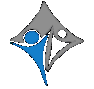 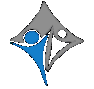 Priprema i distribuira dokumente uključujući korespondenciju, izveštaje, beleške i e-mailove za supervizora # 20 Prihvata i distribuira korespondenciju za supervizora i vodi računa o napretku #20Cuva i održava elektronski sistem i fizičke kopije dokumenata i dosijea nadzorne kancelarije # 15 Upravlja kalendar sastanaka i drugih događaja za nadzornika i pomaže u rešavanju bilo kakvih administrativnih i tehničkih problema # 15Obavlja i druge poslove u skladu sa zakonima i propisima kojima se od strane supervizora #10Kvalifikacija i iskustvoPoznavanje standardnih administrativnih / tehničkih postupaka u priznatoj tehničkoj ili administrativnoj oblastiSposobnost rada sa samoinicijativom u okviru definisanih planova i procedura Dobre veštine komunikacije, uključujući mogućnost interpretacije informacija, pružaju instrukcije i prenosenja informacije drugima Sposobnost koordinacije i nadgledanja rada osoblja na administrativnom i tehničkom nivou Kompjuterske veštine u programskim aplikacijama (Word, Excel, Pover Point, Access) 6. Najmanje treba ima srednje obrazovanjeUzimanje i podnošenje aplikacije:Obrazac prijavlivanja možete preuzeti na sajtu Agencije: www.ashna-ks.org ili uzeti u recepciji zgrade Agencije za Vazdušno Navigacijske Usluge u Vrelle/Lipjan (blizu Prištinskog Medžunarodnog Aerodroma “Adem Jashari” Limak Kosovo). Aplikacije se primaju svakog radnog dana od 08:00 do 16:00, u Agenciju za Vazdušno Navigacijske Usluge - Odeljenje za Ljudske Resurse. Aplikaciji dodati kopije dokumentacije o kvalifikaciji, iskustvu i drugoj neophodnoj dokumentaciji koja je potrebna za taj posao, za koji takmičete.Konkurs je otvoren 8 dana od dana objavljivanja 10/12/2018 do 17/12/2018 u 16:00 sati. Za svaku informaciju molimo vas kontaktirajte Odeljenje za Ljudske Resurse: shpresa.zogaj@rks-gov.net | 038 5958 521.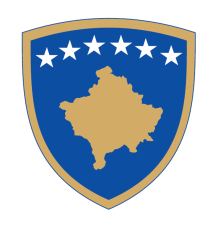 Republika e KosovësRepublika KosovoRepublic of KosovoASHNAAgjencia e Shërbimeve të Navigacionit AjrorAgencija za Vazdušno Navigacijske UslugeAir Navigation Services Agency